Zastrzega się prawo do zmian w jadłospisieZUPY I NAPOJE DOSŁADZANE SĄ MIODEM PSZCZELIM! (5g)POTRAWY SMAŻONE PRZYGOTOWYWANE SĄ NA OLEJU RZEPAKOWYM I OLIWIE Z OLIWEK.Informacja o alergenach lub substancjach powodujących reakcje nietolerancji występujących w gotowych potrawach przekazana jest w oparciu o rozporządzenie Parlamentu Europejskiego i Rady (UE) Nr 1169/2019 z dnia25.10.2011 w sprawie przekazywania konsumentom informacji na temat żywności (w jadłospisie zaznaczono pogrubioną czcionką)1.GLUTEN – ziarna zbóż: pszenica, żyto, jęczmień, 		    8.ORZECHY – migdały, laskowe, włoskie, orzechy          	            owies, orkisz					                           nerkowca, pistacje         2.SKORUPIAKI i produkty pochodne				    9.SELER i produkty pochodne3.JAJA i produkty pochodne				                  10.GORCZYCA i produkty pochodne4.RYBY i produkty pochodne                                                                11.NASIONA SEZAMU i produkty pochodne5.ORZESZKI ZIEMNE (arachidowe) i produkty pochodne               12.DWUTLENEK SIARKI6.SOJA i produkty pochodne                                                                 13.ŁUBIN i produkty pochodne7.MLEKO  i produkty pochodne                                                           14.MIĘCZAKI i produkty pochodne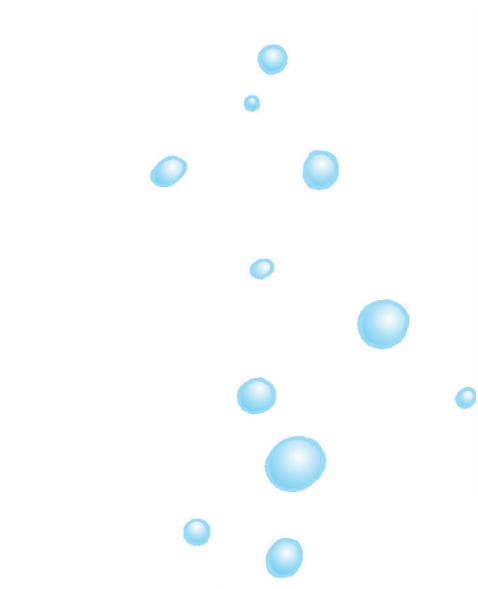 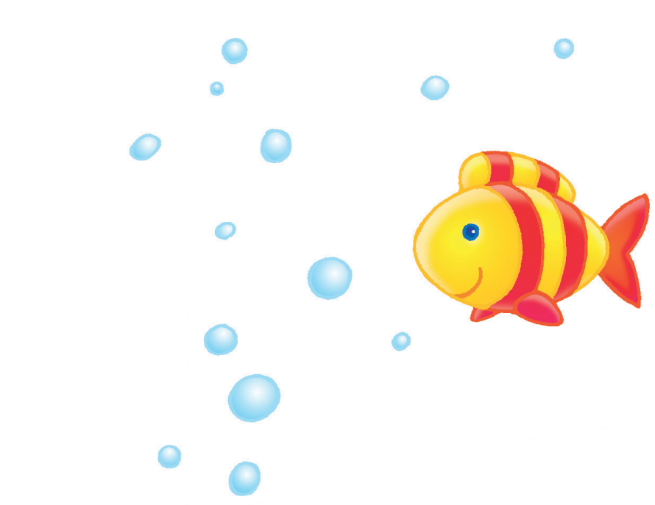 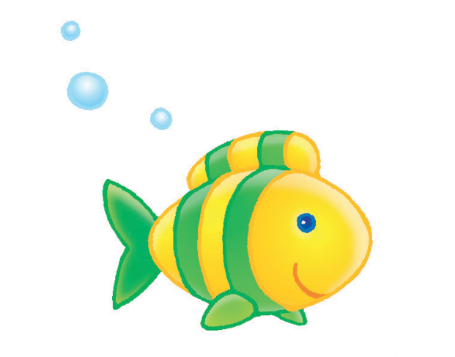 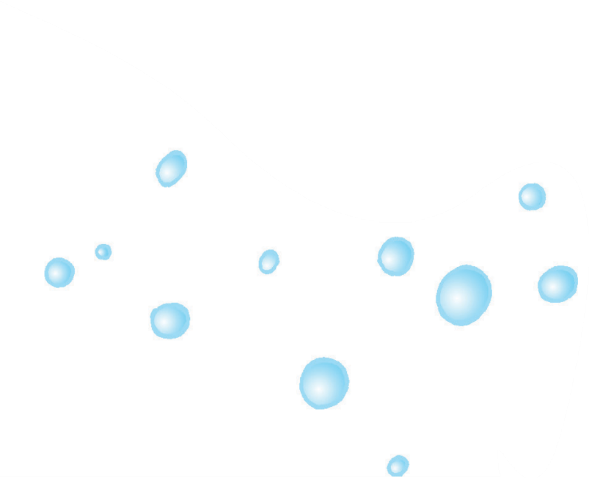 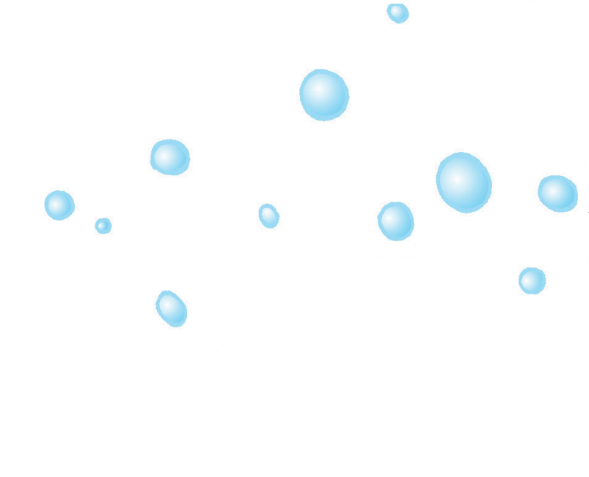 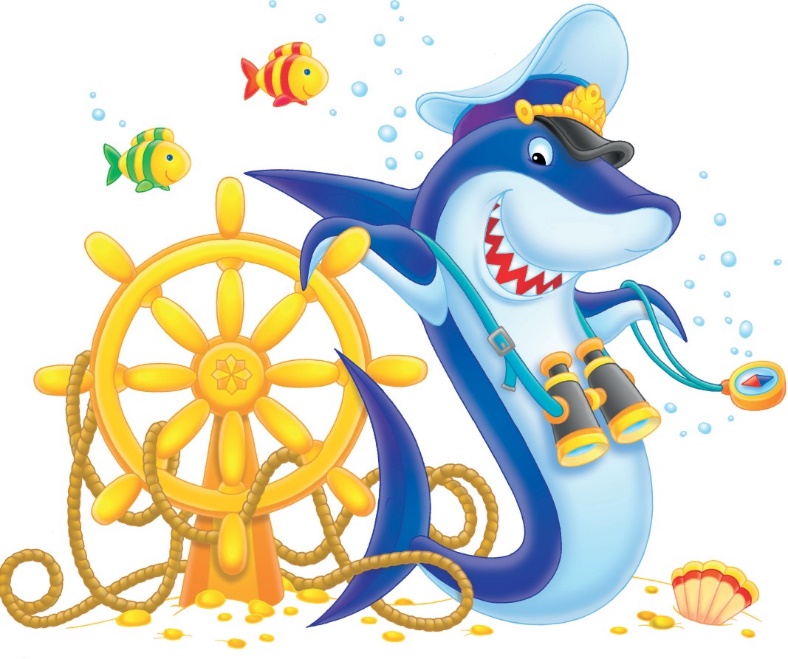 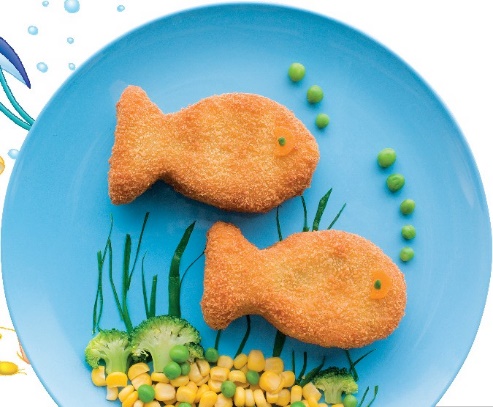 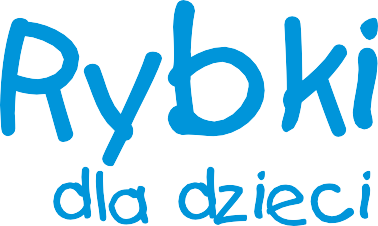 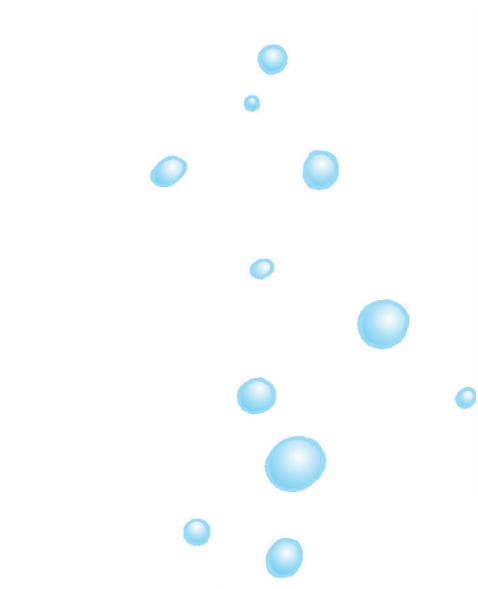 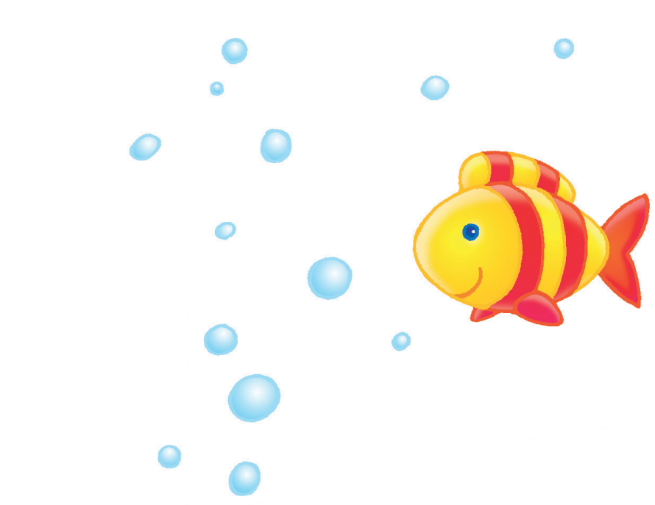 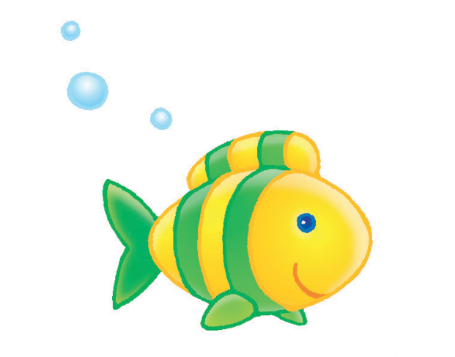 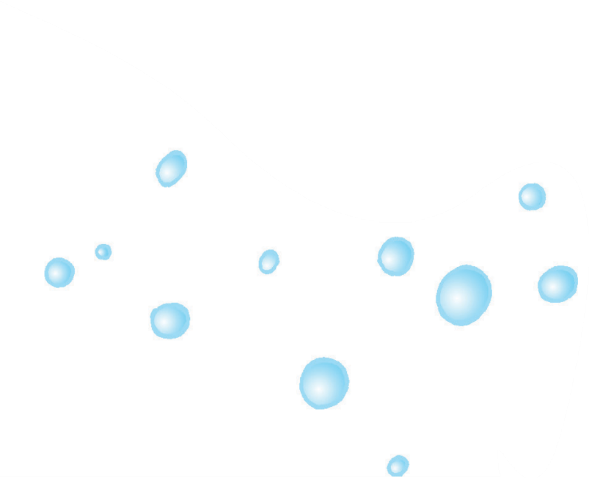 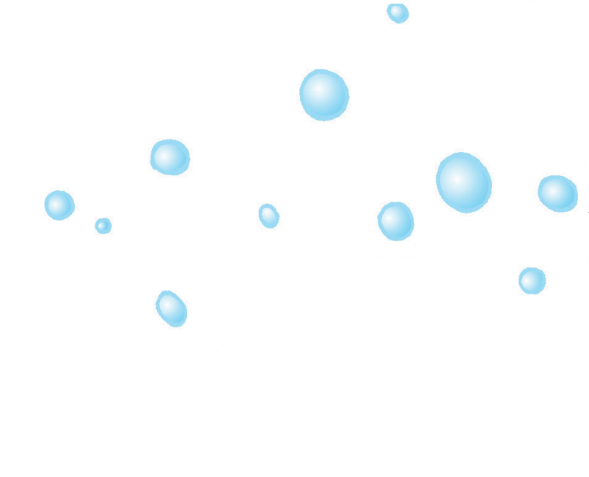 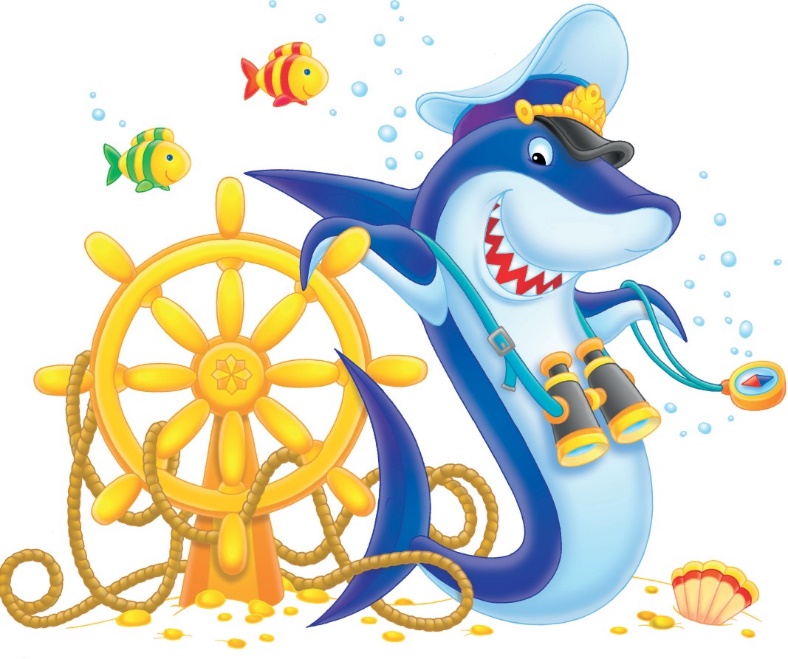 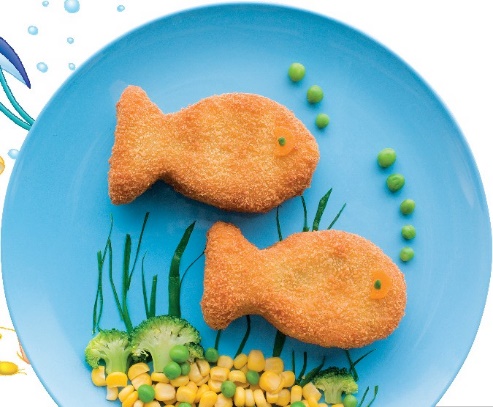 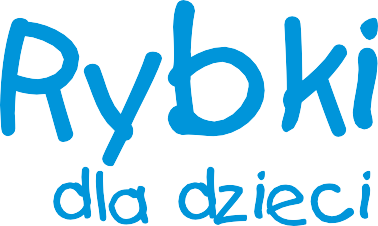 DZIEŃŚNIADANIE 830OBIAD 1200PODWIECZOREK 1430Poniedzia-łek26.09.2022Płatki kukurydziane(gluten) z mlekiem(200ml), chleb pszenno-żytni(30g) z masłem(z mleka)(5g),  schab pieczony z przyprawami(15g), pomidor(10g), kiełki rzodkiewki herbata owocowa(150ml) Zupa kapuśniak(marchew, seler, por, pietruszka, zioła, kapusta biała)(200ml) makaron(gluten, jajko)(50g) z sosem pomidorowym(gluten, mleko)(30g), kompot wieloowocowy (śliwka, truskawka, jabłko)(150ml), jabłkoRogal (gluten, jajko, mleko) (40g) z masłem (z mleka)(5g) i dżemem brzoskwiniowym(5g),  herbata czarna z cytryną(150ml)Wtorek27.09.2022Kakao na mleku (150ml), bułka alpejska (gluten)(30g) z masłem(z mleka)(5g), pasta z tuńczyka, jajka i ogórka kiszonego(20g),herbata czarna z cytryną(150ml), migdałyZupa kalafiorowa(marchew, seler, por, pietruszka, zioła, kalafior)(200ml),ziemniaki(100g), pulpety wieprzowe gotowane(jajko)(50g) sałata z olejem(20g), woda(150ml)Mus truskawkowy z jogurtem naturalnym (z mleka)(100g), chrupki kukurydzianeŚroda28.09.2022Płatki owsiane z mlekiem(200ml), chleb pszenno-żytni(30g) z masłem (z mleka)(5g), ser żółty(z mleka)(10g), jajko gotowane(5g), rzodkiewka(5g), herbata owoce leśne(150ml)Zupa krem z białych warzyw (marchew,seler, por, pietruszka, zioła)(200ml),ziemniaki(100g), fasolka po bretońsku(gluten, kiełbasa śląska smażona, przecier pomidorowy, fasola jaś),  kompot z czarnej porzeczki)(150ml), nektarynkaCiasto marchewkowe (gluten, jajko, orzechy włoskie)(60g), herbata malinowa(150ml), jabłkoCzwartek29.09.2022Kawa inka(gluten) z mlekiem (150ml),bułka pszenna(30g) z masłem(z mleka)(5g),  twarożek (z mleka) z brokułem(20g), herbata czarna z cytryną (150ml), orzechy laskoweRosół (marchew, seler, por, pietruszka, zioła) (200ml) z makaronem(gluten, jajko)(200ml),potrawka z kurczaka(mleko, gluten, podudzia drobiowe gotowane)(100g) z ryżem(30g), marchewka z groszkiem(20g), woda(150ml)Pieczywo żytnie(20g) z masłem(z mleka)(5g) i dżemem z czarnej porzeczki(5g), herbata miętowa(150ml)Piątek30.09.2022Płatki jęczmienne z mlekiem (200ml), chleb wieloziarnisty pszenno-żytni(30g) z masłem(z mleka)(5g), filet maślany z indyka(10g), papryka czerwona(10g), herbata malinowa(150ml)Zupa jarzynowa z zielonym groszkiem (marchew, seler, por, pietruszka, zioła)(200ml), ziemniaki(100g), filet z miruny pieczony(50g), surówka z kapusty kiszonej(20g), kompot z czerwonej porzeczki(150ml), winogronoJajecznica na maśle (z mleka)(50g), chleb pszenno-żytni(30g) z masłem(z mleka)(5g), herbata czarna z cytryną (150ml)